                                                Предназначение женщины – быть матерью 	Мама  - как много в этом слове ласки, тепла, уверенности в завтрашнем  дне, о том,  что ты не одинок в этом пугающем мире, о тебе заботятся, оберегают, поучают и сопереживают о  потерях и неудачах, радуются   твоим успехам. С появлением на свет маленького человека  жизнь родителей  становится   наполненной  смыслом  существования. Материнское счастье появляется  в тот момент, когда  в вашей опеке нуждается  маленький человек, от его первой  улыбки,  первых шагов,  первых слов.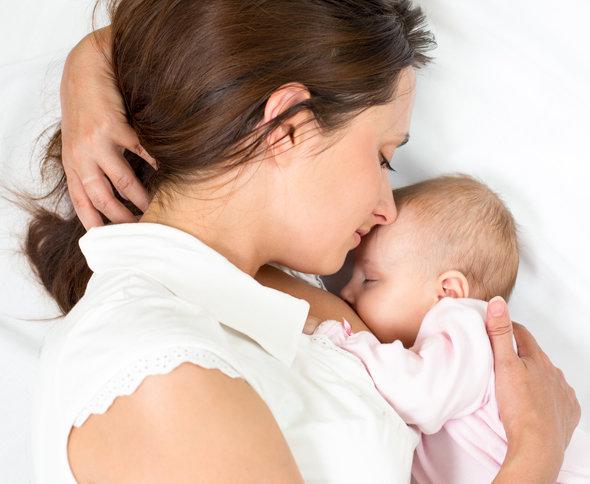 Женщина и плод — единая система, и если она  во время беременности живет в постоянном стрессе, велика  вероятность того, что родившийся  ребенок будет возбудимым, раздражительным, истеричным, будет страдать синдромом гиперактивности и дефицита внимания, отставать в учебе. Смена образа жизни, беременность и материнство дают женщине возможность остановиться, оглядеться и задуматься правильный  ли образ жизни она ведёт, в каком состоянии находится её здоровье, ведь для вынашивания и рождения здорового малыша  организм матери должен быть сильным и крепким.  Беременность и роды не подрывают здоровье женщины, а  наоборот омолаживают её организм.  Состояние беременности вынуждает женщину внимательнее подходить к своему рациону питания,  режиму дня и к вредным привычкам которые  существовали до беременности (курение, злоупотребление алкоголем, наркотическими препаратами), Стоит знать, что все вредные привычки  могут подорвать здоровье женщины и пагубно сказаться на здоровье её малыша. Ответственность   за здоровье своего малыша  несут  оба родителя, так как  новорожденный ребенок есть часть своих родителей и его  болезни -  продолжение их пошатнувшегося здоровья. Женская и мужская репродуктивные системы  не похожи друг на друга: Если мужчина злоупотребляет горячительными напитками, дымит сигаретами или употребляет наркотические препараты,  не следит за здоровьем, без разбора принимает лекарственные средства (такие как антибиотики), питается полуфабрикатами, работает без сна и отдыха, то вряд ли он может рассчитывать на здоровое потомство.  Вместе с тем, мужчине легче приготовить себя к таинству зачатия, ему достаточно на 3 месяца исключить все  вредные факторы из своей жизни - и в его организме  сформируются  полноценные половые клетки.  Внутриутробно у девочки закладываются  все яйцеклетки, которые у нее будут вызревать с периода полового созревания  до менопаузы.  Инфекционные заболевания, заболевания передаваемые половым путем, ранние половые связи, аборты, гормональные расстройства, хронические и наследственные заболевания, вредные привычки, чрезмерное физическое и нервное напряжение могут повлечь за собой трудности с зачатием или рождение ребенка с врожденной патологией.Согласно данным статистики,  ежегодно около 360 миллионов людей в возрасте 15-49 лет заболевают четырьмя инфекциями, передаваемыми половым путем (ИППП): хламидиозом,  гонореей, сифилисом, трихомониазом. Столь  высокую распространенность имеют и некоторые инфекции, передаваемые половым путем, вирусного происхождения: -  вирус простого герпеса 2-го типа, вирус папилломы человека. По оценкам специалистов, вирус папилломы человека ежегодно приводит к  530 тысячам  случаев цервикального рака и в 50 процентов случаев к смерти, вызванных этим онкологическим заболеванием. Доказано, что инфекции, передаваемые половым путем (гонорея и хламидиоз), являются причинами бесплодия в большом проценте случаев во всем мире.Помните,  заразиться ИППП и ВИЧ – инфекцией может каждый активный в половом отношении человек, болеют и мужчины, и женщины независимо от возраста.                                      Специалисты напоминают: -если Вы имели незащищенный половой контакт с больным партнером, то  можете заполучить одну или сразу несколько инфекций. -чем чаще Вы меняете половых партнеров и не пользуетесь средствами предохранения, тем больше  рискуете заразиться сами и заразить других. - даже в тех случаях, когда Ваши отношения с партнером долговременны, возможно, что один из Вас не замечает признаков инфекции, заражение которой могло произойти  в предыдущем союзе. Многие женщины продолжают курить  во время беременности.  При курении каждую минуту в плод,  через околоплодные воды, проникает 18% никотина, а никотин это яд.  У  курящих женщин, во время беременности,  в 2 раза чаще, чем у некурящих отмечаются: самопроизвольные аборты, преждевременные роды, рождения  мёртвых детей, различные аномалии развития плода. Злоупотребление алкогольными напитками быстро сказывается на состоянии женского организма.Токсический эффект алкоголя – у женщин намного сильнее чем у мужчин,  в связи с тем, что в женском организме содержание воды на 10% меньше. Метаболические расстройства проявляются: склонностью к ожирению или  истощению, нарушается функция внутренних органов, развивается алкогольная кардимиопатия (поражение сердца), алкогольный гепатит, цирроз печени, страдает репродуктивная система. У будущей матери-алкоголички риск выкидыша увеличивается в 2-4 раза. Внутриутробное воздействие алкоголя приводит к появлению ряда проблем  у плода – от врожденных пороков до неврологических расстройств и нарушений развития. 	Однако специалисты уверены, стать здоровой мамой никогда не поздно. Каждая женщина способна снизить  индивидуальный риск выкидыша, для этого ей надо отказаться от курения, употребления алкоголя и наркотических препаратов, соблюдать рекомендованные режимы питания и физической активности,  контролировать   хронические заболевания до беременности  и во время нее.  Специалисты советуют, если вы  планируете беременность, посетите  гинеколога заранее, чтобы получить информацию о способах снижения индивидуальных рисков развития патологии  плода.Любовь  терпение  и понимание родителей к малышу, помогут вырастить здорового человека и полноценную личность.